MISKO MANIA 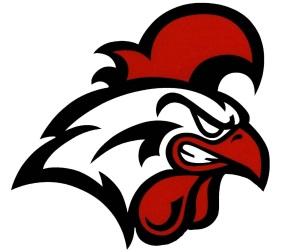 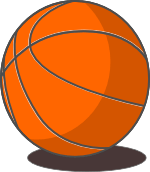     8th Annual Youth Basketball TourneySaturday - February 15, 2020 - Ord High SchoolENTRIES DUE BY FRIDAY, FEBRUARY 7th, 2020_____4th Girls		_____5th Girls		_____6th Girls		_____7th Girls 	_____8th Girls_____4th Boys		_____5th Boys		_____6th Boys		_____7th Boys		_____8th BoysIF NOT ENOUGH DIVISION ENTRIES, WE WILL SHUFFLE INTO THE DIVISION ABOVETwo (2) Games Guaranteed – Adult Referees on every Court.Gold, Silver, and Bronze Medals will be awarded in all divisions.Mail entry to:	MISKO MANIA TOURNEY	OR	Email entry to:  dougsmith@ordps.org		820 S. 16th Street				Text entry to:  402-380-2286			ORD NE 68862				(please put check in the mail)Team Name:  ______________________________  Coach Name:  ___________________________(I will reply upon receiving your entry and will update coaches via email and text messages.)Email Address:  ____________________________  Cell Phone#:  ____________________________	ENTRY FEE $100.00 - PAYABLE TO ORD SPORTS BOOSTERS(Entries will be accepted by order of arrival – Tournament has filled up every year)Please fill out Roster Information for the Program and for MISKO MANIA Basketball Drawing	Players Name	        	  #	Grade				Players Name	         #        Grade1.____________________  ______  ______		2.____________________  ______  ______3.____________________  ______  ______		4.____________________  ______  ______5.____________________  ______  ______		6.____________________  ______  ______7.____________________  ______  ______		8.____________________  ______  ______9.____________________  ______  ______		10.___________________  ______  ______11.____________________  ______  ______	12.___________________  ______  ______Contact Information:		Doug Smith				Joanne Wells				dougsmith@ordps.org 		cell:  308-750-6662				cell:  402-380-2286			All participants shall furnish their own liability insurance policy that will hold harmless the Ord Public Schools, Ord Youth Sports Boosters, or Misko’s Sports staff and volunteers from all claims of injury that may be sustained while involved in the tournament.			_____________________________________________Coach or Volunteer Signature RequiredIf you are not coaching a team; Please pass entry on to someone that might need it.Tournament will be bracketed on Sunday, February 9th and emailed to coaches.